	УТВЕРЖДАЮДиректор БУ СО ВО «Тотемский центр помощи детям, оставшимся без попечения родителей»_________________ О.А.Абанина«29» декабря 2021 г.ПОЛОЖЕНИЕ	«О системе управления охраной труда»	Настоящее Положение разработано на основании Трудового кодекса РФ, закона Российской Федерации ”06 образовании”, межгосударственного стандарта ГОСТ 12.0.230-2007 «Система стандартов безопасности труда. Система управления охраной труда. Общие требования», национального стандарта РФ ГОСТ Р 12.0.0072009 ”Система стандартов безопасности труда. Система управления охраной труда в организации. Общие требования по разработке, применению, оценке и совершенствованию“ и иных нормативно-правовых актов об охране труда.1. Общие положения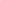 1.1. Настоящее Положение устанавливает цели и принципы функционирования и последовательного совершенствования Системы управления охраной труда (далее СУОТ), а также порядок проведения наиболее значимых мероприятий по улучшению условий и охраны труда в БУ СО ВО «Тотемский центр помощи детям, оставшимся без попечения родителей» (далее — Центр).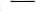 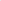 1.2 Система управления охраной труда - часть общей системы управления организации, обеспечивающая управление рисками в области охраны здоровья и безопасности труда, связанными с деятельностью организации.1.3 Управление охраной труда осуществляется на основании Конституции РФ, Трудового кодекса РФ, закона Российской Федерации  «Об образовании» и других нормативных правовых актов РФ и настоящего Положения.1.4 Положение определяет порядок и структуру управления охраной труда, обеспечением безопасности жизнедеятельности в образовательном учреждении, служит правовой и организационно-методической основой формирования управленческих структур, нормативных документов.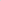 1.5. Объектом управления является охрана труда, как система сохранения жизни и здоровья работников в процессе трудовой деятельности, включающая в себя правовые, социально-экономические, организационно-технические, санитарно-гигиенические, лечебно-профилактические и иные мероприятия.Политика и принципы функционирования системы управления охраной труда в Центре.2.1. Основными направлениями политики Центра в области охраны труда являются: - обеспечение приоритета сохранения жизни и здоровья работников, в процессе их трудовой деятельности и организованного отдыха; - гарантии прав работников на охрану труда;деятельность, направленная на профилактику и предупреждение травматизма и профессиональной заболеваемости;обеспечение выполнения требований охраны труда, содержащихся в законодательстве Российской Федерации, отраслевых правилах по охране труда, а также в правилах безопасности, санитарных и строительных нормах и правилах, государственных стандартах, организационно-методических документах, инструкциях по охране труда для создания здоровых и безопасных условий труда;наличие квалифицированных специалиста(ов) по охране труда;неукоснительное исполнение требований охраны труда работодателем и работниками, ответственность за их нарушение.2.2. Основными принципами эффективного управления охраной труда в Центре являются:реализация основных направлений политики организации в сфере охраны труда и выработка предложений по ее совершенствованию;разработка и реализация программ улучшения условий и охраны труда;создание условий, обеспечивающих соблюдение законодательства по охране труда,  формирование безопасных условий труда;  контроль за соблюдением требований охраны труда; обучение и проверка знаний по охране труда, в том числе, создание и совершенствование непрерывной системы образования в области обеспечения безопасности жизнедеятельности;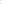 предотвращение несчастных случаев с работниками и воспитанниками Центра;  создание оптимального сочетания режимов труда, обучения, организованного отдыха. 2.3. Политика в области промышленной безопасности, охраны труда и окружающей среды.3. Цель и основные задачи системы управления охраной трудаЦель СУОТ заключается в обеспечении безопасных и нормальных условий труда для работников, условий, при которых обеспечивается не только своевременное устранение каких-либо нарушений норм и требований охраны труда, но и предупреждение возможности их возникновения.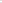 Задачи, решаемые при применении СУОТ:— установление определённых функций и обязанностей по охране труда для всех работников Центра;— планирование мероприятий по охране труда, организация их исполнения, контроль, учёт, анализ и оценка проводимой работы; -  организация подготовки персонала (обучение работников методам и приёмам безопасного производства работ, проверка знаний, аттестация, стажировка, инструктаж); — организация пропаганды требований нормативов и передового опыта по охране труда среди работников; - обеспечение безопасности трудового процесса и оборудования; -  обеспечение безопасности любого оборудования, приборов и приспособлений, инвентаря; - приведение санитарно-гигиенических условий труда на рабочих местах в соответствие с нормами;— создание для работников Центра благоприятных социальных условий, установление оптимальных режимов труда и отдыха; - организация санитарно-бытового и лечебно-профилактического медицинского обслуживания работников; 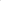 - обеспечение работников средствами защиты от воздействия опасных и вредных производственных факторов;— нормотворческая деятельность, организация обеспечения работников нормативными материалами по охране труда;— информационное обеспечение в сфере охраны труда; -организация контроля за соблюдением требований охраны труда в процессе деятельности;— стимулирование работы по обеспечению безопасности трудового процесса, снижению производственного травматизма и профзаболеваемости, соблюдения работающими нормативов по безопасности труда;— анализ результатов деятельности по профилактике производственного травматизма и профзаболеваемости; разработка на основе анализа соответствующих мероприятий; — применение различных форм воздействия на субъекты и объекты управления.4. Термины и определенияСпециальная оценка условий труда — оценка условий труда на рабочих местах в целях выявления вредных и (или) опасных производственных факторов и осуществления мероприятий по приведению условий труда в соответствие с государственными нормативными требованиями охраны труда,Методы управления СУОТ — система способов воздействия субъекта управления (руководителя) на объект управления для достижения результата.Несоответствие — невыполнение требования,Объект управления СУОТ — организация работ по обеспечению охраны труда.Опасная ситуация (инцидент) — ситуация, возникновение которой может вызвать воздействие на работающего (работающих) опасных и вредных производственных факторов.Охрана труда — система сохранения жизни и здоровья работников в процессе трудовой деятельности, включающая в себя правовые, социально экономические, организационно-технические, санитарно-гигиенические и иные мероприятия.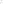 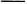 Рабочее место— место, где работник должен находиться или куда ему необходимо прибыть в связи с его работой и которое прямо или косвенно находится под контролем работодателя.Риск — сочетание вероятности возникновения в процессе трудовой деятельности опасного события, тяжести травмы или другого ущерба для здоровья человека, вызванных этим событием.Система управления охраной труда — набор взаимосвязанных взаимодействующих между собой элементов, устанавливающих политику и цели по охране труда и процедуры по достижению этих целей.Требования охраны труда — государственные нормативные требования охраны труда и требования охраны труда, установленные правилами и инструкциями по охране труда.Условия труда — совокупность факторов производственной среды и трудового процесса, оказывающих влияние на работоспособность и здоровье работника.5. Обеспечение функционирования СУОТ.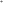 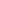 Структура системы управления охраной труда:5.1.1. Организационно система управления охраной труда является трехуровневой. 5.12. Управление охраной труда на первом уровне в соответствии с имеющимися полномочиями осуществляет работодатель в лице директора Центра.5.1.3. Управление охраной труда на втором уровне в соответствии с имеющимися полномочиями осуществляет должностное лицо, ответственное за организацию работы по охране труда — специалист по охране труда.5.1.4. Управление охраной труда на третьем уровне в соответствии с имеющимися полномочиями осуществляет комиссия (комитет) по охране труда. 5.1.5. Порядок организации работы по охране труда в Центре определяется Уставом, Правилами внутреннего трудового распорядка, должностными инструкциями и в соответствии с требованиями настоящего Положения.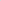 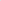 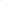 5.1.6. Функции директора Центра при осуществлении управления охраной труда:- осуществляет общее управление охраной труда Центра, обеспечивает соблюдение действующего законодательства о труде, выполнение постановлений и распоряжений вышестоящих органов, нормативных (правовых) документов по вопросам охраны труда, предписаний органов государственного надзора и контроля,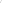 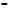 организует работу по созданию и обеспечению условий работы в соответствии с действующим законодательством о труде, межотраслевыми и ведомственными нормативными документами и иными локальными актами по охране труда и Уставом Центра,обеспечивает безопасную эксплуатацию зданий и сооружений, инженерно-технических коммуникаций, оборудования и принимает меры по приведению их в соответствие с действующими стандартами, правилами и нормами по охране труда. Своевременно организует осмотры и ремонт помещений Центра,утверждает должностные обязанности по обеспечению охраны труда и инструкции по охране труда для работников Центра, осуществляет поощрение работников Центра за активную работу по созданию и обеспечению здоровых и безопасных условий труда, осуществляет привлечение к дисциплинарной ответственности лиц, виновных в нарушении законодательства о труде, правил и норм по охране труда, обеспечивает выполнение директивных и нормативных документов по охране труда, предписаний органов управления, государственного надзора и технической инспекции труда;обеспечивает режим труда и отдыха работников в соответствии с трудовым законодательством и иными нормативными правовыми актами, содержащими нормы трудового права.организует сотрудничество работодателя, администрации и работников организации по улучшению условий и охраны труда, образует комитет (комиссию) по охране труда;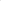  разрабатывает мероприятия по улучшению условий и охраны труда, включает их в коллективные договоры и соглашения по охране труда, обеспечивает их финансирование в порядке и объемах, установленных действующим законодательством об охране труда; приобретает и выдает за счет средств организации сертифицированную специальную одежду, специальную обувь и другие средства индивидуальной защиты, смывающие и обезвреживающие средства в соответствии с установленными нормами работникам, занятым на работах с вредными и опасными условиями труда, а также на работах, выполняемых в особо температурных условиях или связанных с загрязнением;  контролирует соблюдение и принимает меры по выполнению санитарно-гигиенических норм, требований, правил по охране труда, пожарной безопасности при проведении воспитательных мероприятий и работ вне Центра.5.3. Обязанности специалиста по охране труда:Принимает участие в осуществлении административно-общественного контроля за условиями и охраной труда, рассматривает (в соответствии с планом) выполнение запланированных мероприятий, состояние охраны труда в учреждении, проводит комплексное обследование состояния охраны труда учреждения.Организует обеспечение безопасности при эксплуатации зданий, сооружений, оборудования, безопасные условия труда на каждом рабочем месте.Организует выполнение государственных нормативных требований охраны труда на всех рабочих местах и во всех областях деятельности Центра.Осуществляет проведение и контроль выполнения мероприятий, направленных на улучшение условий и охраны труда, предупреждение профессиональных заболеваний, несчастных случаев и аварий.Организует необходимые экспертизы, аудит, обследования и др. мероприятия специализированными организациями, а также контроль за проведением.Организует расследование различных аварий, а также последующий анализ причин возникновения этих событий и устранение этих причин.Обеспечивает реализацию мероприятий по проведению специальной оценки условий труда в Центре.Выполняет другие функции, определенные директором Центра.Ведет учет и анализ состояния и причин производственного травматизма, профессиональных заболеваний и заболеваний, обусловленных производственными факторами; оказание помощи подразделениям в организации и проведении измерений параметров опасных и вредных производственных факторов, в оценке травмобезопасности оборудования, приспособлений; организация, методическое руководство специальной оценкой условий труда, сертификацией работ по охране труда и контроль за их проведением; проведение проверок, обследований технического состояния помещений, оборудования, машин и механизмов, приспособлений, состояния санитарно- технических устройств, работы вентиляционных систем на соответствие требованиям охраны труда;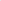 Разрабатывает программы по улучшению условий и охраны труда, предупреждению производственного травматизма, профессиональных заболеваний, заболеваний, обусловленных производственными факторами; оказание организационно-методической помощи по выполнению запланированных мероприятий; участие в составлении разделов коллективного договора, касающихся условий и охраны труда; Оказывает помощь директору Центра в составлении списков должностей, в соответствии с которыми работники должны проходить обязательные периодические медицинские осмотры;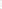 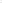 Участие в работе комиссии по расследованию несчастных случаев;Оформляет и хранит документы, касающихся требований охраны труда, в соответствии с установленными сроками;Разрабатывает программы обучения по охране труда работников Центра;Проводит вводные инструктажи по охране труда со всеми работниками, в том числе поступающими на работу.Организует своевременного обучения по охране труда работников Центра, в том числе директора, и участие в работе комиссий по проверке знаний требований охраны труда;Обеспечивает работников Центра локальными нормативными правовыми актами Центра, наглядными пособиями и учебными материалами по охране труда;Проведение совещаний по охране труда;Осуществляет руководство по охране труда в целом.Функции комиссии по охране труда Функциями Комиссии являются:- Рассмотрение предложений директора, работников для выработки рекомендаций, направленных на улучшение условий и охраны труда работников;- участие в проведении обследований состояния условий и охраны труда в Центре, рассмотрении их результатов и выработке рекомендаций директора по устранению выявленных нарушений; -  информирование работников Центра о проводимых мероприятиях по улучшению условий и охраны труда, профилактике производственного травматизма, профессиональных заболеваний;-  доведение до сведения работников Центра результатов специальной оценки условий труда и сертификации работ по охране труда; 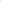 - содействие в организации проведения периодических медицинских осмотров и соблюдения медицинских рекомендаций при трудоустройстве; -  подготовка и представление работодателю предложений по совершенствованию работ по охране труда и сохранению здоровья работников;  рассмотрение проектов локальных нормативных правовых актов по охране труда и подготовка предложений по ним работодателю.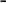 6.  Планирование работы по охране труда.6.1.  Цель планирования работы по охране труда состоит в определении приоритетных направлений, сроков, этапов и способов реализации требований действующего законодательства об охране труда.6.2. Планирование работы по охране труда строится на основе принципов: - социальное партнерство работодателя и работника;- взаимосвязанность планов по охране труда с производственными планами; - приоритетность ведущего направления среди планируемых мероприятий, рациональное распределение материальных, финансовых и трудовых ресурсов; - непрерывность, т.е. непрерывно должен осуществляться анализ, периодически уточняться цели и задачи.6.3. При установлении и анализе целей и задач по охране труда необходимо учитывать: - государственные нормативные требования охраны труда; - важные факторы охраны труда, технологические варианты, финансовые, эксплуатационные и другие особенности хозяйственной деятельности организации; - ресурсные возможности; -  политику организации в области охраны труда, включая обязательство по предотвращению несчастных случаев на производстве и профессиональных заболеваний. 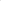 6.4. Исходными данными для разработки планов по охране труда служат данные учета, отчетности, оценки риска, материалы проверок и пр. среди них:- результаты аттестации рабочих мест по условиям труда и всех видов производственного и административно-общественного контроля;- статистические сведения об условиях труда, производственном травматизме, профессиональных заболеваниях, временной нетрудоспособности пострадавших от несчастных случаев на производстве и затратах на мероприятия по охране труда;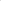 - предписания органов государственного надзора и контроля за соблюдением законодательства об охране труда;- организационно-распорядительные документы учреждения.6.5. Планирование по охране труда проводится с учетом следующих показателей:- численность работающих, которым предусматривается приведение условий труда в соответствии с требованиями и нормами охраны труда;- сокращение количества занятых на работах с вредными условиями труда и на тяжелых физических работах;- состояние здания и оборудования - в соответствии с требованиями охраны труда.6.6. Формы планирования работ по охране труда.Планирование по охране труда по срокам действия подразделяется на перспективное (программы улучшения условий и охраны труда в организации), годовое (мероприятия Коллективного договора (соглашения) по охране труда, план мероприятий по улучшению и оздоровлению условий труда по итогам проведенной аттестации рабочих мест по условиям труда) и оперативное (для реализации мероприятий Коллективного договора в подразделениях и решения вновь возникающих задач в производствах, отделениях, участках).6.7. Директор Центра определяет и документально оформляет программу улучшения условий и охраны труда, уделяя внимание следующим действиям по реализации требований охраны труда:- определению и приобретению необходимых средств управления производственными процессами, оборудования (включая компьютеры), средств индивидуальной и коллективной защиты работников;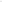 - разъяснению работникам степени соответствия рабочих мест установленным требованиям условий и охраны труда, а также приобретению работниками навыков, необходимых для достижения требуемого уровня безопасности труда;- совершенствованию и актуализации, если это необходимо, методов управления охраной труда и средств контроля; - выяснению перспективных тенденций в области охраны труда, включая возможности повышения технического уровня обеспечения охраны труда организацией;- выявлению и контролю вредных и опасных производственных факторов и работ, при наличии которых необходим предварительный и периодический медицинский осмотр.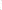 6.8. Программа действий по улучшению условий и охраны труда (Приложение 1). При необходимости программа должна учитывать изменения в деятельности учреждения, изменения оказываемых услуг или условий функционирования. Программа предусматривает:-распределение ответственности за достижение целей и задач, нормативных показателей условий и охраны труда для каждого подразделения и уровня управления в организации; обеспеченность необходимыми ресурсами; 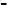 - средства и возможные сроки, в которые должны быть достигнуты цели и решены задачи программы.6.9. Для Центра характерными являются следующие мероприятия:- приведение рабочих мест по условиям труда в соответствие с нормами и требованиями законодательства об охране труда;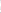 санитарно-гигиеническое и лечебно-профилактическое обеспечение.Разработке мероприятий по охране труда, Коллективного договора предшествует анализ результатов аттестации рабочих мест по условиям труда.Контроль за выполнением мероприятий Коллективного договора (соглашения) осуществляется непосредственно сторонами или уполномоченными ими представителями.Организация контроля за состоянием условий и охраны труда в Центре.7.1. В Центре должна быть создана эффективная система контроля за состоянием условий и охраны труда.7.2, Целью контроля за состоянием условий и охраны труда является предупреждение производственного травматизма, профзаболеваемости посредством осуществления комплекса мероприятий.7.3. Центр должен устанавливать и своевременно корректировать методы периодической оценки соответствия состояния охраны труда действующему законодательству (государственным нормативным требованиям охраны труда), разрабатывать и обеспечивать функционирование процессов регулярного слежения,. Эти процессы должны касаться:- проведения необходимых качественных и количественных оценок в соответствии е установленными требованиями, целями организации в области охраны труда; - измерения результатов соответствия установленным критериям (нормативным показателям) функционирования и государственным нормативным требованиям охраны труда; - регистрации несчастных случаев, профессиональных заболеваний, происшествий и других свидетельств недостаточной эффективности системы управления охраной труда;-  регистрации данных и результатов контроля, достаточных для последующего проведения анализа результатов оперативного контроля за соответствием целям охраны труда и выработки необходимых корректирующих и предупредительных действий; - обследования состояния здоровья работников;  мониторинга и регистрации данных о здоровье работников, подвергающихся определенным опасностям.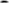 В Центре должен быть организован контроль за состоянием охраны труда, что является одним из главных элементов СУОТ, и направлен на: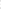 - проверку соответствия состояния условий труда работников государственным нормативным требованиям охраны труда;- выполнение руководителем и специалистами должностных обязанностей по охране труда;- выявление и предупреждение нарушений и отклонений от требований охраны труда; -принятие эффективных мер по устранению выявленных недостатков.Кроме того, при контроле за состоянием охраны труда анализируются результаты аттестации рабочих мест, делается оценка безопасности производства, эффективности средств коллективной и индивидуальной защиты.7.4. Основными видами контроля в учреждении является: - административно-общественный (оперативный) контроль;- производственный контроль за соблюдением санитарных правил и  выполнением санитарно- профилактических мероприятий (учитывается в СУОТ в части, касающейся контроля условий труда на рабочих местах);Контроль проводится путем обхода рабочих мест с выявлением нарушений правил техники безопасности.Все выявленные нарушения записываются в журнал оперативного контроля с указанием сроков их устранения и ответственных лиц.Производственный контроль за соблюдением санитарных правил и выполнением санитарно- профилактических мероприятий, в том числе инструментальный контроль уровней вредных и опасных производственных факторов на рабочих местах, осуществляется в соответствии с санитарными правилами 1.1.1058-01 ”Организация и проведение производственного контроля за соблюдением санитарных правил и выполнением санитарно-противоэпидемических (профилактических) мероприятий”, производственный контроль за соблюдением требований промышленной безопасности на опасном производственном объекте (в части, касающейся контроля безопасности труда на рабочих местах персонала, связанного с обслуживанием технических устройств, подконтрольных Федеральной службе по экологическому, технологическому и атомному надзору).Аудит системы управления охраной труда (по необходимости).Аудит (аудиторская проверка) системы управления охраной труда - проведение независимой проверки организации на предмет соответствия системы управления охраной труда требованиям действующего законодательства.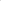 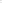 С целью определения эффективности и результативности системы управления охраной труда и ее элементов по обеспечению безопасности и охраны здоровья работников и определения соответствия системы управления охраной труда требованиям действующего законодательства могут проводиться независимые проверки (аудит) организациями, имеющими соответствующие лицензии на проведение экспертизы условий труда.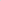 Аудит включает оценку элементов системы управления охраной труда в учреждении или его подразделении. Аудит должен охватывать: - политику в области охраны труда; -  участие работников и (или) их представителей;-  обязанности и ответственность; компетентность и подготовку; - документацию системы управления охраной труда;  передачу и обмен информацией; 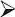 - планирование, развитие и функционирование системы управления охраной труда; предупреждающие и контролирующие меры; - управление изменениями;  предупреждение аварийных ситуации, готовность к ним и ликвидацию их последствий;- материально-техническое снабжение;- подрядные работы; -  наблюдение и измерение результатов деятельности;  расследование несчастных случаев, профессиональных заболеваний и инцидентов на производстве и их воздействие на деятельность по обеспечению безопасности и охране здоровья; - анализ эффективности управления охраной труда руководством; - предупреждающие и корректирующие действия; - непрерывное совершенствование; любые другие критерии проверки и элементы в зависимости от необходимости. 7.11. В выводах аудита должно быть определено, являются ли функционирующие элементы системы управления охраной труда или их подсистемы:- эффективными для реализации политики и целей организации по охране труда; - соответствующими результатам оценки результативности деятельности по охране труда; - обеспечивающими соответствие требованиям законов и правил, относящихся к деятельности учреждения; - обеспечивающими непрерывное совершенствование и применение передового опыта по охране труда.7.12. Результаты аудита и его выводы доводятся до всех работников.8. Порядок проведения специальной оценки условий труда (СОУТ).8.1. Работодатель обязан обеспечить проведение специальной оценки условий труда (ст. 212 ТК РФ).8.2. Специальная оценка проводится в соответствии с Порядком проведения специальной оценки условий труда, утвержденным Федеральным Законом от 28.12.2013 г. №426-ФЗ «О специальной оценке условий труда».8.3. СОУТ подлежат все имеющиеся организации места. Сроки проведения СОУТ в организации устанавливаются исходя из того, что каждое рабочее место должно проходит специальную оценку не реже одного раза в 5 лет. Документы по СОУТ должны храниться в течение 45 лет.8.4. Проведение специальной оценки условий труда осуществляется в З этапа:этап: Подготовка к проведению СОУТ;этап: Проведение СОУТ;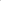 этап: Оценка фактического состояния условий труда на рабочих местах и оформление результатов.Результаты специальной оценки условий труда оформляются в виде пакета документов, содержащих:— приказ о проведении СОУТ и привлечения к этой работе аттестующей организации; - перечень рабочих мест организации, подлежащих специальной оценке, с выделением аналогичных рабочих мест и указанием оцениваемых факторов условий труда;-  копии документов на право проведения измерений и оценок условий труда аттестующей организацией;- карты специальной оценке условий труда;— сводную ведомость рабочих мест организации и результатов их оценки; - план мероприятий по улучшению и оздоровлению условий труда в организации; -  приказ о завершении СОУТ и утверждение ее результатов.По итогам СОУТ определяются рабочие места с вредными и (или) опасными условиями труда, устанавливаются компенсации, предусмотренные ТК РФ, устанавливается возможность использования на данном рабочем месте труда женщин и лиц моложе 18 лет.На основе результатов специальной оценки проводится ознакомление каждого работника с условиями труда на его рабочем месте посредством подписания карты рабочего места. Результаты СОУТ используются в целях:- обеспечения контроля состояния условий труда на рабочих местах и правильности обеспечения работников сертифицированными СИЗ;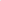 -  оценки, контроля и управления профессиональными рисками;- предоставления работникам достоверной информации об условиях труда на рабочих местах, полагающихся гарантиях и компенсациях;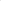 - организации проведения мед. осмотров; - принятия мер по надлежащему санитарно-бытовому и профилактическому обеспечению работников; - обоснования планирования и финансирования мероприятий по улучшению условий и охраны труда в организации; последующего подтверждения соответствия организации работ по охране труда государственным нормативным требованиям охраны труда и др.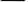 8.8. Оценка профессиональных рисков:Требования к проведению оценки профессиональных рисков установлены статьей 212 ТК РФ. Работников и кандидатов необходимо ознакомить с рисками по их должности. Если риски являются неприемлемыми с точки зрения соискателей, они вправе найти другое, более безопасное место работы.Процесс управления рисками состоит из трех этапов:идентификация (выявление) опасностей;оценка уровней рисков;разработка мероприятий по снижению либо контролю уровней риска.Для выявления, идентификации и оценки рисков можно нанять стороннюю экспертную организацию.Порядок обучения по охране труда и проверки знаний требований охраны труда работников Центра.Обучение по охране труда и проверка знаний требований охраны труда работников Учреждения проводится в соответствии со ст. 225 ТК РФ, постановлением Минтруда РФ и Минобразования РФ от 13.01.2003 №1/29 «Об утверждении Порядка обучения по охране труда и проверки знаний требований охраны труда работников организаций», требованиями ГОСТа 12.0.004-90 «ССБТ. Организация обучения безопасности труда».Инструктажи по охране труда.Для всех принимаемых на работу лиц, а также для работников, переводимых на другую работу, руководитель (или уполномоченное им лицо) обязан проводить инструктаж по охране труда.9.4. Все принимаемые на работу лица, а также командированные в Центр работники и работники сторонних организаций, выполняющие работы на выделенном участке, учащиеся, проходящие в Центре производственную практику, и другие лица, участвующие в производственной деятельности Центра, проходят вводный инструктаж, который проводит специалист по охране труда.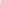 Вводный инструктаж по охране труда проводится по программе, разработанной на основании законодательных и иных нормативных правовых актов РФ с учетом специфики деятельности Центра и утвержденной директором.Кроме вводного инструктажа по охране труда проводится первичный инструктаж на рабочем месте, повторный, внеплановый и целевой инструктажи.Первичный инструктаж на рабочем месте, повторный, внеплановый и целевой инструктажи проводит непосредственный руководитель работ, прошедший в установленном порядке обучение по охране труда и проверку знаний требований охраны труда.Проведение инструктажей по охране труда включает в себя ознакомление работников с имеющимися опасными или вредными производственными факторами, изучение требований охраны труда, содержащихся в локальных нормативных актах учреждения, инструкциях по охране труда, технической, эксплуатационной документации, а также применение безопасных методов и приемов выполнения работ.Инструктаж по охране труда завершается устной проверкой приобретенных работником знаний и навыков безопасных приемов работы лицом, проводившим инструктажПроведение всех видов инструктажей регистрируется в соответствующих журналах проведения инструктажей.Первичный инструктаж на рабочем месте проводится до начала самостоятельной работы по программе, утвержденной директором Центра.Повторный инструктаж проходят не реже одного раза в 6 месяцев по программе, разработанной для проведения первичного инструктажа на рабочем месте,Внеплановый инструктаж проводится:-при ведении в действие новых или изменении законодательных и иных нормативных правовых актов, а также инструкций по охране труда;-при нарушении работниками требований охраны труда, если эти нарушения создали реальную угрозу наступления тяжких последствий;-по решению Директора.9.14. Целевой инструктаж проводится при выполнении разовых работ, при проведении массовых мероприятий в Центре.9.15. Обучение руководителей и специалистов, работниковОбучение по охране труда проходят:— руководители Учреждения, заместители руководителя, специалист по охране труда.Обучение по охране труда руководителей и специалистов проводится по программе, разработанной учебными центрами, осуществляющими образовательную деятельность, при наличии у них лицензии на право ведения образовательной деятельности, преподавательского состава, специализирующегося в области охраны труда и соответствующей материально-технической базы.9.16.  Проверка знаний требований охраны труда в Центре.Руководители и специалисты Центра проходят очередную проверку знаний требований охраны труда не реже раза в З года.Для проведения проверки знаний требований охраны труда сотрудников Центра приказом руководителя создается комиссия по проверке знаний требований охраны труда в составе не менее 3-х человек, прошедших обучение по охране труда и проверку знаний требований охраны труда в установленном порядке.Проверка знаний требований охраны труда работников Центра проводится в соответствии с нормативными правовыми актами по охране труда, обеспечение и соблюдение требований, которые входят в их обязанности с учетом их должностных обязанностей, характера производственной деятельности.Результаты проверки знаний требований охраны труда работников Центра оформляются протоколом.Комиссия по охране труда.На основании статьи 218 ТК РФ и Типового положения о комиссии по охране труда, утвержденного приказом Министерства труда и социальной защиты РФ от 24.06.2014г. № 412H «Об утверждении Типового положения о комитете (комиссии) по охране труда» создается комиссия по охране труда.Комиссия по охране труда организует совместные действия работодателя и работников по обеспечению требований охраны труда, предупреждению производственного травматизма и профзаболеваний, а также проверки условий и охраны труда на рабочих местах и информирование работников о результатах указанных проверок, сбор предложений к разделу коллективного договора (соглашения) по охране труда.Комиссия является составной частью системы управления охраной труда Центра, а также одной из форм участия работников в управлении в области охраны труда.Комиссия в своей деятельности руководствуется действующим законодательством и локальными нормативными правовыми актами Центра.Положение о комиссии утверждается приказом директора с учетом мнения профсоюзного органа.Задачами Комиссии являются - разработка на основе предложений членов комиссии совместных действий работодателя, профсоюзов по обеспечению требований охраны труда, предупреждению производственного травматизма, проф. заболеваний;- организация проведения проверок состояния условий и охраны труда на рабочих местах, подготовка соответствующих предложений работодателю по решению проблем охраны труда на основе анализа состояния условий и охраны труда, производственного травматизма и проф. заболеваний;- информирование работников о состоянии условий и охраны труда на рабочих местах, существующем риске повреждения здоровья и о полагающихся работникам компенсациях за работу во вредных условиях труда, средствах индивидуальной защиты.Функциями комиссии являются: рассмотрение предложений работодателя, работников, профсоюза для выработки рекомендаций, направленных на улучшение условий и охраны труда;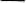 — оказание содействия работодателю в организации обучения работников по охране труда, безопасным методам и приемам выполнения работ, а также проверки знаний требований охраны труда; участие в проведении обследований состояния условий и охраны труда в Учреждении, рассмотрении их результатов И выработке рекомендаций работодателю по устранению выявленных нарушений;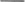 — информирование работников Центра о проводимых мероприятиях по улучшению условий и охраны труда, профилактике производственного травматизма, проф. заболеваний;— доведение до сведения работников результатов аттестации рабочих мест по условиям труда— информирование работников учреждения о действующих нормативах по обеспечению смывающими средствами, сертифицированными СИЗ, правильности их применения; — содействие в организации проведения предварительных при поступлении на работу и периодических мед. осмотров;— участие в рассмотрении вопросов финансирования мероприятий по охране труда в Центре, обязательного соц. страхования от несчастных случаев на производстве и проф. заболеваний, а также осуществление контроля за расходованием средств учреждения и фонда соц. страхования, направляемых на предупредительные меры по сокращению травматизма;— рассмотрение проектов локальных нормативных правовых актов по охране труда и подготовка предложений по ним работодателю.Для осуществления возложенных функций комиссии предоставляются следующие права:- получать от работодателя информацию о состоянии условий труда на рабочих местах, производственного травматизма и проф. заболеваний, наличии опасных и вредных производственных факторов и мерах по защите то них:-заслушивать на заседаниях комиссии сообщения работодателя и др. работников организации о выполнении ими обязанностей по обеспечению безопасных условий и охраны труда на рабочих местах и соблюдению гарантий прав работников на охрану труда; - участвовать в подготовке предложений к разделу коллективного договора по вопросам, находящимся в компетенции комиссии; - содействовать разрешению трудовых споров, связанных с нарушением законодательства об охране труда, изменением условий труда, вопросами предоставления работникам, занятым во вредных и опасных условиях труда компенсаций.10.9. В состав комиссии входят представители администрации, профсоюза, трудового коллектива. Состав комиссии утверждается приказом директора Центра.Нормативно - методическое обеспечение охраны труда11.1. В соответствии со статьей 212 ТК РФ работодатель обязан обеспечить наличие комплекта нормативных правовых актов, содержащих требования охраны труда в соответствии со спецификой деятельности Центра.11.2. Система нормативных правовых актов, содержащих государственные нормативные требования охраны труда, определена статьей 211 ТК РФ, постановлением Правительства РФ от 22.12.2010 № 1160 утверждении Положения о разработке, утверждении и изменении нормативных правовых актов, содержащих государственные нормативные требования охраны труда.12. Порядок разработки и утверждение инструкций по охране труда12.1. Инструкция по охране труда для работника разрабатывается на основе межотраслевой или отраслевой типовой инструкции по охране труда, требований безопасности, изложенных в эксплуатационной и ремонтной документации организации, а также в технологической документации организации с учетом конкретных условий.12.2. Требования по охране труда излагаются применительно к должности, профессии работника или виду выполняемой работы (постановление Минтруда РФ от 17.12.2002г.  «Об утверждении Методических рекомендаций по разработке государственных нормативных требований охраны труда», Методические рекомендации по разработке инструкций по охране труда, утвержденные Министерством труда России от 13.05.2004г.».12.3. Разрабатываемые инструкции по охране труда являются локальными нормативными актами, устанавливающими требования охраны труда при выполнении работ в производственных помещениях, на территории Центра и в иных местах, где производятся эти работы.12.4. Инструкции по охране труда (в соответствии с утвержденным Перечнем) разрабатываются как для работников отдельных профессий, так и на отдельные виды работ на основе типовых инструкций, а также с учетом конкретных условий, С обобщением требований стандартов, норм и правил.12.5. Инструкция утверждается директором Центра. Каждая инструкция имеет свой регистрационный номер.12.6. Инструкция по охране труда для работника должна содержать разделы:— общие требования охраны труда;— требования охраны труда перед началом работы;— требования охраны труда во время работы; — требования охраны труда в аварийных ситуациях; — требования охраны труда по окончании работы.12.7. Пересмотр инструкций должен производиться не реже одного раза в 5 лет.12.8. Если в течение срока действия инструкции по охране труда для работника условия его труда не изменились, то ее действие продлевается на следующий срок.12.9. Инструкции по охране труда для работников могут быть выданы им на руки для изучения при первичном инструктаже, либо вывешены на рабочих местах, либо храниться в ином месте, доступном для работников.13. Медицинские осмотры работников13.1. В соответствии с ТК РФ работники проходят обязательные предварительные (при поступлении на работу) и периодические (ежегодные) медицинские осмотры (обследования) для определения пригодности этих работников для выполнения поручаемой работы и предупреждения профессиональных заболеваний.13.2. Предусмотренные периодические медицинские осмотры осуществляются за счет средств Центра.13.3. Предварительные медицинские осмотры при поступлении на работу в Центр проводятся с целью определения соответствия состояния здоровья работника поручаемой ему работе,13.4. Периодические медицинские осмотры (обследования) проводятся с целью:-  динамического наблюдения за состоянием здоровья работников, своевременного выявления начальных форм профессиональных заболеваний, ранних признаков воздействия вредных и (или) Опасных производственных факторов на состояние здоровья работников, формирования групп риска;- выявления общих заболеваний, являющихся медицинскими противопоказаниями для продолжения работы, связанной с воздействием вредных и (или) опасных производственных факторов; - своевременного проведения профилактических и реабилитационных мероприятий, направленных на сохранение здоровья и восстановление трудоспособности работников. 13.5. Частота проведения периодических медицинских осмотров определяется требованиями действующего законодательства.13.6. Предварительные и периодические медицинские осмотры работников проводятся медицинскими организациями, имеющими лицензию на указанный вид деятельности. 13.7. Администрация составляет поименный список лиц, подлежащих периодическим медицинским осмотрам.13.8. Медицинская организация на основании полученного поименного списка работников, подлежащих периодическим медицинским осмотрам, утверждает совместно с детским домом календарный план проведения медицинских осмотров.13.9. Комиссия определяет виды и объемы необходимых исследований с учетом специфики действующих производственных факторов и медицинских противопоказаний к осуществлению или продолжению работы на основании нормативных правовых актов.Обязательное социальное страхование от несчастных случаев на производстве и профессиональных заболеванийВ соответствии со статьей 212 ТК РФ директор обязан обеспечить обязательное социальное страхование работников от несчастных случаев на производстве и профессиональных заболеваний.На основании Федерального закона от 24 июля 1998 года ТЧ 125-ФЗ ”Об обязательном социальном страховании от несчастных случаев на производстве и профессиональных заболеваний“ обязательному социальному страхованию от несчастных случаев на производстве и профессиональных заболеваний подлежат все работники организаций любой организационно- правовой формы, выполняющие работу на основании трудового договора (контракта), а также гражданско-правового договора, если в соответствии с последним руководитель организации обязан уплачивать в Фонд социального страхования РФ (далее - Фонд) необходимые страховые взносы.Расследование, учет и анализ производственного травматизма и профессиональной заболеваемостиРасследование несчастных случаев и профессиональных заболеваний проводится в соответствии с ТК РФ, постановлением Минтруда России от 24.10. 2002г 73 «Об утверждении форм документов, необходимых для расследования и учета несчастных случаев на производстве, и Положения об особенностях расследования несчастных случаев на производстве в отдельных отраслях и организациях», постановлением Правительства РФ от 15 декабря 2000 года 967 ”06 утверждении Положения о расследовании и учете профессиональных заболеваний”, приказа Министерства здравоохранения и социального развития РФ от 24.02.2005г 160 ”Об определении степени тяжести повреждения здоровья при несчастных случаях на производстве“.При несчастном случае на производстве руководитель обязан:- немедленно организовать первую помощь пострадавшему и при необходимости доставку его в медицинское учреждение; - принять неотложные меры по предотвращению развития аварийной или иной чрезвычайной ситуации и воздействия травмирующих факторов на других лиц;- сохранить до начала расследования несчастного случая обстановку, какой она была на момент происшествия, если это не угрожает жизни и здоровью других лиц и не ведет к катастрофе, аварии или возникновению иных чрезвычайных обстоятельств, а в случае невозможности ее сохранения - зафиксировать сложившуюся обстановку (составить схемы, провести фотографирование или видеосъемку, другие мероприятия); -  немедленно проинформировать о несчастном случае уполномоченные органы; -  принять иные необходимые меры по организации и обеспечению надлежащего и своевременного расследования несчастного случая и оформлению материалов расследования.При групповом несчастном случае в Центре (Два человека и более), тяжелом несчастном случае на производстве, несчастном случае на производстве со смертельным исходом директор (его представитель) в течение суток обязан сообщить соответственно: -  в государственную инспекцию труда; -  в прокуратуру по месту происшествия несчастного случая; - в орган управления образованием;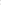 -  в исполнительный орган страхования по вопросам обязательного социального страхования от несчастных случаев на производстве и профессиональных заболеваний (по месту регистрации учреждения в качестве страхователя);15.4. Для расследования несчастного случая на производстве в Центре директор создает комиссию в составе не менее трех человек.Каждый работник или уполномоченный им представитель имеет право на личное участие в расследовании несчастного случая в Центре, происшедшего с работником.При расследовании несчастного случая (в том числе группового), в результате которого один или несколько пострадавших получили тяжелые повреждения здоровья, либо несчастного случая (в том числе группового) со смертельным исходом в состав комиссии также включаются государственный инспектор труда, представители органов власти и управления, профсоюза работников образования, а при расследовании указанных несчастных случаев с застрахованным представителем исполнительного органа страховщика.Расследование обстоятельств и причин несчастного случая в Центре, который не является групповым и не относится к категории тяжелых несчастных случаев или несчастных случаев со смертельным исходом, проводится комиссией в течение трех дней.  Расследование группового несчастного случая на производстве, тяжелого несчастного случая на производстве и несчастного случая на производстве со смертельным исходом проводится комиссией в течение 15 дней.Несчастный случай на производстве, о котором не было своевременно сообщено директору Центра или в результате которого нетрудоспособность у пострадавшего наступила не сразу, расследуется комиссией по заявлению пострадавшего или его доверенного лица в течение одного месяца со дня поступления указанного заявления. По каждому несчастному случаю на производстве, вызвавшему необходимость перевода работника в соответствии с медицинским заключением на другую работу, потерю работником трудоспособности на срок не менее одного дня либо повлекшему его смерть, оформляется акт о несчастном случае на производстве в трех экземплярах. Результаты расследования несчастных случаев на производстве рассматриваются директором Центра с участием профсоюзного комитета для принятия решений, направленных на профилактику несчастных случаев на производстве. Акт о несчастном случае в Центре подписывается членами комиссии, утверждается директором и заверяется печатью, а также регистрируется в «Журнале регистрации несчастных случаев на производстве».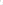  Директор (уполномоченный им представитель) в трехдневный срок после утверждения акта о несчастном случае в Центре обязан выдать один экземпляр указанного акта пострадавшему, а при несчастном случае на производстве со смертельным исходом - родственникам либо доверенному лицу погибшего (по их требованию). Второй экземпляр акта о несчастном случае вместе с материалами расследования хранится в течение 45 лет по месту работы пострадавшего на момент несчастного случая на производстве. При страховых случаях третий экземпляр акта о несчастном случае и материалы расследования директор Центра направляет в исполнительный орган страховщика. Акт вместе с материалами расследования хранится в течение 45 лет. По окончании временной нетрудоспособности пострадавшего директор Центра обязан направить в государственную инспекцию труда, а в необходимых случаях - в территориальный орган государственного надзора информацию о последствиях несчастного случая в Центре и мерах, принятых в целях предупреждения несчастных случаев.15.16. Анализ травматизма и профессиональных заболеваний.Анализ производственного травматизма и профессиональных заболеваний проводится ежегодно, с отражением показателей в динамике: -  количество пострадавших и профбольных; - удельный вес работающих во вредных условиях труда;- причины производственного травматизма и профессиональных заболеваний; - льготы и компенсации (количество рабочих, пользующихся хотя бы одним видом льгот, компенсаций, количество рабочих, подлежащих льготному пенсионированию); - материальные затраты на мероприятия по охране труда.Обобщенный анализ травматизма по Центру проводит специалист по охране труда. Данные представляются директору Центра для принятия решений.Стимулирование работников на создание и обеспечение здоровых и безопасных условий труда.Стимулирование работы по охране труда должно быть направлено на создание заинтересованности работающих в обеспечении безопасных условий труда на каждом рабочем месте, участке и других стационарных подразделениях Центра.Стимулирование коллектива, руководителей, работников производится в форме:- денежных премий; - награждения почетной грамотой; - иной форме.Рекомендуется применять стимулирование в форме денежных вознаграждений или подарков за выполнение особо важных работ по улучшению условий и охраны труда: высвобождение работников, занятых тяжелым физическим трудом, работающих во вредных и опасных условиях труда, проведение аттестации рабочих мест по условиям труда и сертификации работ по охране труда, разработка и реализация мероприятий, направленных на снижение вредности и опасности производства, оборудование и организацию работы кабинета (уголка) по охране труда.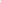 Итоги работы по охране труда в Центре подводятся за год и обсуждаются в коллективах структурных подразделений Центра.При подведении итогов обобщаются результаты проверок инспектирующих органов и административно-общественного контроля за состоянием охраны труда.Организация пропаганды охраны трудыФормы (методы) пропаганды охраны труда устанавливаются в зависимости от конкретных задач и могут быть такими, как проведение совещаний, семинаров, дней охраны труда, оформление наглядной агитации, просмотр видеофильмов и т.п.17.2. Совещания (как обязательные мероприятия) должны проводиться по результатам проведения комплексных проверок (обследований) при осуществлении административно-общественного контроля.17.3. Итоговое совещание (по результатам работы за год) проводится одновременно с подведением итогов организации работы по охране труда и поощрением.17.4. В качестве наглядной агитации в Центре оснащается макетами, наглядными пособиями, техническими средствами, справочной и методической литературой, новыми видами средств индивидуальной защиты и др. средствами.17.5. Служба (специалист) охраны труда и другие специалисты Центра системно доводят до работников новые положения и требования по охране труда, меры по их выполнению (законодательные и иные нормативные акты).18. Ответственность за нарушение требований охраны труда18.1. Лица, виновные в нарушении законодательных и иных нормативных правовых актов по охране труда, в невыполнении обязательств (мероприятий) раздела охраны труда коллективного договора, привлекаются к дисциплинарной, гражданско-правовой, административной и уголовной ответственности в порядке, установленном федеральными законами.	Срок	действия	данного	Положения	ограничен.Приложение № 1 к положениюПрограмма действий по улучшению условий и охраны трудаПрограмма направлена на снижение рисков несчастных случаев на производстве и профессиональных заболеваний, улучшение условий труда, снижение смертности, увеличение продолжительности жизни и улучшение здоровья работников организации.1. Цели и задачи ПрограммыГлавной целью Программы является защита здоровья работника и обеспечение охраны труда путем внедрения системы управления профессиональными рисками на каждом рабочем месте.Программа действий по улучшению условий и охраны труда направлена на достижение следующих задач:снижение рисков несчастных случаев на производстве и профессиональных заболеваний (индикаторы - динамика производственного травматизма);повышение качества условий труда на рабочих местах (индикаторы - снижение количества работников, занятых в условиях, не отвечающих санитарно-гигиеническим нормам);снижение смертности от предотвратимых причин (индикаторы - динамика производственного Травматизма со смертельным исходом, доля выявленных профзаболеваний в ходе периодических медицинских осмотров);улучшение здоровья работников (индикаторы - доля выявленных профзаболеваний в ходе периодических медицинских осмотров).Создание системы управления профессиональными рисками предполагает проведение комплекса мероприятий, направленных на минимизацию воздействия неблагоприятных производственных факторов на здоровье работников, а именно:создание системы выявления, оценки и контроля профессиональных рисков повреждений (утраты) здоровья работников для обеспечения превентивных мер защиты здоровья работника;построение эффективной сети информирования, консультирования и обучения работников вопросам охраны труда и здоровья на основе создания системы управления профессиональными рисками.2. Основные направления реализации ПрограммыСовершенствование локальной нормативно-правовой базы:усовершенствовать систему финансирования предупредительных мер по сокращению производственного травматизма и профессиональных заболеваний работников. Создание и обеспечение действия системы оценки, контроля и управления профессиональными рисками на рабочем месте:осуществить оценку условий труда на рабочих местах, оценку состояния здоровья  на этих рабочих местах работников, сформировать систему мониторинга условий и охраны труда, включающего результаты оценки условий труда с персонификацией данных и результаты специализированных медицинских обследований работников.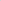 Совершенствование системы непрерывной подготовки работников по охране труда на основе современных технологий обучения:обучение по охране труда работников;Информирование, консультирование и оказание правовой помощи работникам по вопросам охраны труда:проведение работы по информированию, консультированию и оказанию правовой помощи работникам по вопросам соблюдения трудового законодательства в сфере охраны труда.пропаганда безопасности труда и здорового образа жизни.3. Оценка эффективности реализации ПрограммыОжидаемые конечные результаты реализации Программы:• сокращение численности пострадвших на производстве с утратой трудоспособности;сокращение удельного веса работников, занятых в условиях, не отвечающих санитарно-гигиеническим нормам;возрастание доли выявленных профзаболеваний в ходе периодических медицинских осмотров;повышение удельного веса устраненных нарушений в общем количестве выявленных по вопросам охраны труда.Целевые показатели ПрограммыПлан мероприятий по улучшению условий и охраны трудаНаименование показателей22021220212202222022220232202322024г.Количество погибших в результате несчастных случаев на производстве со смертельным исходом (человек)Количество застрахованных, пострадавших в результате несчастных случаев на производстве с утратой трудоспособности на 1 рабочий день и более (человек)Удельный вес работников, занятых в условиях, не отвечающих санитарно-гигиеническим нормам(%) Удельный вес женщин, занятых в условиях, не отвечающих санитарно-гигиеническим нормам  (%)Доля выявленных профзаболеваний в ходе периодических медицинских осмотров  (%)Доля выявленных профзаболеваний в ходе периодических медицинских осмотров  (%)Удельный вес устраненных нарушений в общем количестве выявленных по вопросам охраны трудаУдельный вес устраненных нарушений в общем количестве выявленных по вопросам охраны трудаНаименование мероприятияОтветственный, исполнительСрок исполненияИздание распорядительных документов в области охраны трудаДиректорСпециалист по персоналуЕжегодно в январеПроверка освещения и содержание в рабочем состоянии осветительной арматурыЗаместитель директора по АХР2  раза в месяцЗамена светильников, замена перегоревших лампЗаместитель директора по АХРПо мере необходимостиПроведение общего технического осмотра зданий и других сооружений на соответствие безопасной эксплуатацииЗаместитель директора по АХРАпрель, сентябрь, ежегодноОрганизация и контроль за работой по соблюдению в учреждении законодательства об охране труда, выполнению санитарно-гигиенических правил, предупреждению травматизма и других несчастных случаев среди работников и воспитанниковДиректор, Заместитель директора по АХР, специалист по охране трудаРаз в месяцОрганизация обучения и проверки знаний по охране труда работников рабочих профессий и специалистовЗаместитель директора по АХРПо мере необходимостиВводный инструктаж. Первичный инструктаж на рабочем месте, повторный инструктаж, внеплановый инструктаж, целевой инструктаж. Проверка знаний перед допуском к самостоятельной работе.Стажировка вновь принятых рабочих (обучение безопасным приемам работы) у квалифицированных рабочих. Повторная проверка знаний правил и инструкций по безопасности труда, внеплановая проверка знанийДиректор, заместители директора, специалист по охране трудаПри приеме на работу, 2 раза в год, раз в три года, при изменении условий труда, при выполнении разовых работКонсультации для педагогов по вопросам организации обучения воспитанников правилам безопасного поведения.Реализация программ по обучению детей безопасности жизнедеятельности; проведение инструктажей (вводных, по видам деятельности) с детьмиОрганизация обучения работников и воспитанников мерам пожарной безопасности и проведение тренировок по эвакуацииЗаместитель директора по АХРВ течение годаОрганизация проведения инструктажа по присвоению группы I по электробезопасности неэлектротехническому персоналуЗаместитель директора по АХРЕжегодноОрганизация обучения по программам: пожарно-технического минимума «Охрана труда для работников организаций»Заместитель директора по АХРВ  течение годаСоздание комиссии по специальной оценке условий труда, утверждение порядка, графика проведения СОУТ, определение перечня рабочих мест, подлежащих СОУТ (Федеральный закон от 28 декабря 2013 года ЛЬ 42603)Директор, комиссия по СОУТВ  течение годаПроведение специальной оценки условий трудаДиректор, специалист по охране труда, комиссия по ОТВ течение годаПо итогам проведения СОУТУстранение замечаний, выявленных в ходе специальной оценки условий труда (Федеральный закон от 28 декабря 2013 года № 426-03):Пересмотр устаревших инструкций по охране труда, разработка новыхСпециалист по охране трудаПо мере необходимости, раз в 5 летОрганизация расследования и учета несчастных случаев на производстве по форме Н- 1 (постановление Минтруда РФ от 24 октября 2002 года № 73), проведение профилактических работ по ихпредупреждениюСпециалист по охране трудаПо мере необходимостиРазработка и организация ведения документации, предусмотренной правилами, ГОСТами, положениями, инструкциямиСпециалист по охране трудаВ  течение годаЕжегодное подведение итогов работы по охране трудаДиректорЕжегодно в декабреПроверка рабочих мест и оборудования перед началом работыКомиссия по охране труда.Согласно плана работы комиссии Июль, декабрьЦелевые проверки состояния рабочих мест, оборудования, зданий и сооружений, спецодеждыАнализ выполнения соглашения по охране трудаАнализ выявленных уполномоченным замечаний по охране трудаКомиссия по охране труда.В  течение календарного годаОбсуждение нарушений на общем собрании работников учрежденияКомиссия по охране труда.При несчастных случаях на производствеПроведение внеплановых инструктажей, проверок знанийПривлечение к дисциплинарной ответственностиЗаключение договора на профилактические осмотры сотрудниковСтарший специалист по закупкам, медицинская сестраВ  течение годаСанитарно-гигиеническое обучение сотрудников (санитарный минимум) в СЭСМедицинская сестраПо графикуПланирование профилактических прививок на следующий год, при необходимости включить в план вновь прибывших сотрудниковМедицинская сестраПо графикуМедосмотр сотрудников, согласно приказу Минздравсоцразвития РФ № 29н от28.01.2021гДиректор, медицинская сестраДоукомплектование аптечек для оказания неотложной помощи в медицинском блоке, пищеблоке, прачечной, водителяМедицинская сестраКонтроль санитарно-гигиенических условий режима работы сотрудников:-санитарное состояние;-воздушно-тепловой и световой режимы в группах;-соблюдение гигиенических требований к џроведению самоподготовок детей; -контроль генеральной уборки по пятницам в группах;-контроль санитарно-гигиенического состояния пищеблока, медицинского блокаМедицинская сестраВ  соответствии с графиком контроляСоблюдение санитарно-гигиенического режима (проветривание, уборка помещений)Медицинская сестраЕжемесячноПроведение бракеража сырой и готовой продукции, контроль отбора суточных пробМедицинская сестраПо необходимостиПриобретение специальной одеждыЗаведующий складом1 раз в годПриобретение смывающих и обеззараживающих средствЗаведующий складомЕжеквартально